Liturgieoverzicht voor zondag 24 december 2023om 10.00 uur in de Andreaskerk te HattemHervomde Wijkgemeente ‘De Bron’4e Adventszondag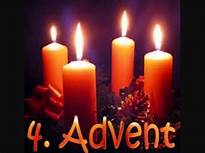 Voorganger:	 Ds. J. het Lam uit WezepOrgelspelWelkom en mededelingenZingen: Lied 17: 1, 2, 4 (Weerklank)1. Daar is uit ’s werelds duist’re wolkeneen licht der lichten opgegaan.Komt tot zijn schijnsel, alle volken,en gij, mijn ziele, bid het aan!Het komt de schaduwen beschijnen,de zwarte schaduw van de dood.De nacht der zonde zal verdwijnen,genade spreidt haar morgenrood.2. Gij wilt met vrede tot ons komen,met vreed’ en vrijheid, vreugd’ en eer.Het juk is van de hals genomen,God lof, wij zijn geen slaven meer!De staf des drijvers ligt verbroken,aan wie ons hart zich had verkocht,en ’t wapentuig in brand gestokenvan hem, die onze ziele zocht.4. O Vredevorst, Gij kunt gebiedende vreed’ op aard’ en in mijn ziel!Doe alle volken tot U vlieden,dat al wat ademt voor U kniel!Des Heren ijver zal bewerken,dat Hij de zetel, U bereid,met recht en met gericht zal sterken.Hem zij de lof in eeuwigheid!Stil gebedBemoediging en groetZingen: Psalm 98: 1, 2, 4 (OB 1773)1. Zingt, zingt een nieuw gezang den HEERE,
Dien groten God, die wond'ren deed;
Zijn rechterhand, vol sterkt' en ere,
Zijn heilig' arm wrocht heil na leed.
Dat heil heeft God nu doen verkonden;
Nu heeft Hij Zijn gerechtigheid,
Zo vlekkeloos en ongeschonden,
Voor 't heidendom ten toon gespreid.2. Hij heeft gedacht aan Zijn genade,
Zijn trouw aan Isrel nooit gekrenkt;
Dit slaan al 's aardrijks einden gade,
Nu onze God Zijn heil ons schenkt.
Juich dan den HEER met blijde galmen,
Gij ganse wereld, juich van vreugd;
Zing vrolijk in verheven psalmen
Het heil, dat d' aard' in 't rond verheugt.4 Laat al de stromen vrolijk zingen,
De handen klappen naar omhoog;
't Gebergte vol van vreugde springen
En hupp'len voor des HEEREN oog:
Hij komt, Hij komt, om d' aard' te richten,
De wereld in gerechtigheid;
Al 't volk, daar 't wreed geweld moet zwichten,
Wordt in rechtmatigheid geleid.Geboden van GodZingen: Psalm 138: 3, 4 (OB 1773)3. Dan zingen zij, in God verblijd,
Aan Hem gewijd,
Van 's HEEREN wegen;
Want groot is 's HEEREN heerlijkheid,
Zijn Majesteit
Ten top gestegen;
Hij slaat toch, schoon oneindig hoog,
Op hen het oog,
Die need'rig knie - len;
Maar ziet van ver met gramschap aan
Den ijd'len waan
Der trotse zielen.4. Als ik, omringd door tegenspoed,
Bezwijken moet,
Schenkt Gij mij leven;
Is 't, dat mijns vijands gramschap brandt,
Uw rechterhand
Zal redding geven.
De HEER is zo getrouw, als sterk;
Hij zal Zijn werk
Voor mij volen - den,
Verlaat niet wat Uw hand begon,
O Levensbron,
Wil bijstand zenden.GebedMoment met de kinderen. Kinderlied: Lied  343 (OTH 2015)Heel gewoon, heel gewoon.Niemand had ’t zo verwacht.Geen paleis of een dure woning,wie had dat ooit gedacht.Door te worden als een kind,heel eenvoudig,door te worden als een kind, heel klein,kon Hij onze Koning worden,kan Hij de Redder zijn.Schriftlezing (HSV): Jesaja 9: 12-16 / Jesaja 10: 33-34 / Jesaja 11: 1-10Jesaja 9: 12-1612 Want het volk bekeert zich niet tot Hem Die het slaat,en de HEERE van de legermachten zoeken zij niet.13 Daarom zal de HEERE van Israël kop en staart,palmtak en riet, op één dag afsnijden.14 De oudste en aanzienlijke: zij zijn de kop,en de leugen onderwijzende profeet: hij is de staart.15 Want de leiders van dit volk zijn misleiders:wie door hen worden geleid, worden in verwarring gebracht.16 Daarom zal de Heere Zich niet verblijden over hun jongemannen,en zal Hij Zich niet ontfermen over hun wezen en hun weduwen,want zij zijn allen huichelaars en kwaaddoenersen elke mond spreekt dwaasheid.Bij dit alles keert Zijn toorn zich niet af;nog is Zijn hand tegen hen uitgestrekt.Jesaja 10: 33-3433 Zie, de Heere, de HEERE van de legermachten,zal met geweld de takken afhouwende statige woudreuzen  zullen worden omgehakt,en de hoge bomen neergeworpen.34 Hij zal het struikgewas in het woud wegkappen met het ijzer,en de Libanon zal vallen door de Machtige.Jesaja 11: 1-10De Messias en Zijn vrederijk1 Want er zal een Twijgje opgroeien uit de afgehouwen stronk van Isaï,en een Loot uit zijn wortels zal vrucht voortbrengen.2 Op Hem zal de Geest van de HEERE rusten:de Geest van wijsheid en inzicht,de Geest van raad en sterkte,de Geest van de kennis en de vreze des HEEREN.3 Zijn ruiken zal zijn in de vreze des HEEREN.Hij zal niet oordelen naar wat Zijn ogen zienen Hij zal niet vonnissen naar wat Zijn oren horen.4 Hij zal de armen recht doen in gerechtigheiden de zachtmoedigen van het land zal Hij met rechtvaardigheid vonnissen.Maar Hij zal de aarde slaan met de roede van Zijn monden met de adem van Zijn lippen zal Hij de goddeloze doden.5 Want gerechtigheid zal de gordel om Zijn heupen zijn,en de waarheid de gordel om Zijn middel.6 Een wolf zal bij een lam verblijven,een luipaard bij een geitenbok neerliggen,een kalf, een jonge leeuw en gemest vee zullen bij elkaar zijn,een kleine jongen zal ze drijven.7 Koe en berin zullen samen weiden,hun jongen zullen bij elkaar neerliggen.Een leeuw zal stro eten als het rund.8 Een zuigeling zal zich vermaken bij het hol van een adder,en in het nest van een gifslangzal een peuter zijn hand steken.9 Men zal nergens kwaad doen of verderf aanrichtenop heel Mijn heilige berg,want de aarde zal vol zijn van de kennis van de HEERE,zoals het water de bodem van de zee bedekt.10 Want op die dag zal de Wortel van Isaï er zijn,Die zal staan als banier voor de volken.Naar Hém zullen de heidenvolken vragen.Zijn rustplaats zal heerlijk zijn.Zingen: Psalm 124: 1, 4 (OB 1773)1. Dat Israël nu zegge, blij van geest:
Indien de HEER, die bij ons is geweest,
Indien de HEER, die ons heeft bijgestaan,
Toen 's vijands heir en aanval werd gevreesd,
Niet had gered, wij waren lang vergaan.4. W' ontkwamen haast des vogelvangers net,
Den lozen strik, tot ons bederf gezet;
De strik brak los, en wij zijn vrij geraakt.
De HEER is ons tot hulp op ons gebed;
Die God, die aard' en hemel heeft gemaakt.Verkondiging: Jesaja 11: 1Zingen: Lied 113: 1, 2, 5 (Weerklank) O kom, o kom, Immanuel 1. O kom, o kom, Immanuël,verlos uw volk, uw Israël,herstel het van ellende weer,zodat het looft uw naam, o Heer!Weest blij, weest blij, o Israël!Hij is nabij, Immanuël!2. O kom, Gij wortel Isaï,verlos ons van de tyrannie,van alle goden dezer eeuw,o Herder, sla de boze leeuw.Weest blij, weest blij, o Israël!Hij is nabij, Immanuël!5. O kom, die onze Heerser zijt,in wolk en vuur en majesteit.O Adonai die spreekt met macht,verbreek het duister van de nacht.Weest blij, weest blij, o Israël!Hij is nabij, Immanuël!Gebed CollecteDiaconie:	NL12 RABO 0325 7023 65Kerk:	NL36 RABO 0325 7034 85Zingen: Psalm 72: 1, 4 (OB 1773)1. Geef, HEER, den Koning Uwe rechten,
En Uw gerechtigheid
Aan 's Konings zoon om Uwe knechten
Te richten met beleid.
Dan zal Hij al Uw volk beheren,
Rechtvaardig, wijs en zacht;
En Uw ellendigen regeren;
Hun recht doen op hun klacht.4. 't Rechtvaardig volk zal welig groeien;
Daar twist en wrok verdwijnt,
Zal alles door den vrede bloeien,
Totdat geen maan meer schijnt.
Van zee tot zee zal Hij regeren,
Zover men volk'ren kent;
Men zal Hem van d' Eufraat vereren,
Tot aan des aardrijks end.ZegenFijn dat u en jij erbij was.Goede- en Gezegende dagen gewenstVanavond is er in de Andreaskerk om 19 uur Kinderkerstfeest , om 22 uur Kerstnachtdienst waarin ds. E.J. Hempenius zal voorgaan.